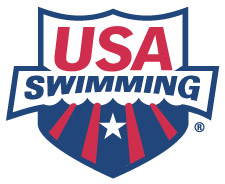 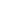 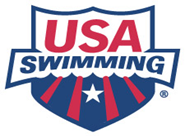 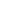 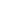 KEY AREA:  Governance (Structure & Direction of LSC)KEY AREA:  Governance (Structure & Direction of LSC)KEY AREA:  Governance (Structure & Direction of LSC)KEY AREA:  Governance (Structure & Direction of LSC)KEY AREA:  Governance (Structure & Direction of LSC)KEY AREA:  Governance (Structure & Direction of LSC)STRATEGIC GOALMEASURABLE OBJECTIVESACTION STEPSTASKWhat needs to be done?WHO?Responsible PartyWHEN?  Deadline/ MilestonesNext time we meet with Jane Grosser (Fall 2023) the BoD will be functioning at the Responsible Level of board function (Levels = Pre-functional, Functional, RESPONSIBLE, Exception)Board members know and fill their rolesThe Board’s Role:Set DirectionDetermine Mission and PurposeEnsure Effective PlanningEnsure ResourcesSelect StaffBuild a Competent BoardEnhance Standing of the OrganizationProvide OversightStrengthen Programs and ServicesProtect AssetsEnsure Legal and Ethical IntegritySupport and Evaluate StaffThe Governance Committee becomes a functioning Nominating Committee by providing qualified candidates to the HOD for open BoD positions.Done in 2020, continuing to build on in 2021Train Governance Committee in this roleEstablish annual timeline to ensure tasks happen when needed3.Lead Gov. Cmt. In   Nominating rolePublish nominating calendar2.Follow nominating   calendarGovernance Cmt (Stan)Task DeadlinesJan. 2021Through-out 2021Next time we meet with Jane Grosser (Fall 2023) the BoD will be functioning at the Responsible Level of board function (Levels = Pre-functional, Functional, RESPONSIBLE, Exception)Board members know and fill their rolesThe Board’s Role:Set DirectionDetermine Mission and PurposeEnsure Effective PlanningEnsure ResourcesSelect StaffBuild a Competent BoardEnhance Standing of the OrganizationProvide OversightStrengthen Programs and ServicesProtect AssetsEnsure Legal and Ethical IntegritySupport and Evaluate StaffLSC Governing Docs (Bylaws, P&P, R&R) are in compliance with USA Swimming, posted online, are congruent with current formatting, and do not have any needed updates more than 2 months old.Integrate Gov. Doc requirements into monthly “To Dos. Make it easier for board members to be aware of their responsibilities outlined in the Gov. Docs.Get working Governance Task Calendar to help integrate Gov Doc reqs into monthly “To Dos”Update these policies: Champ. Meet Hospitality, LSC Travel, Select Teams, and others as neededDone:Update Bylaws before 2020 HODGet policies required by USA-S Affiliation Agreement in place by 12/20Get all current and proposed policies in new format and approved by boardGet consistent and timely way to develop, draft, discuss, pass, and post new policies.(a) Working draft of GTC ready (b) Board gets GTC tasks monthly (c) Update & revise GTC as needed.Work with appropriate committees to get input into policy proposals. Cathy Vaughan drafts policies then gives to cmt. to approve, then to board.Governance Cmt (Cathy)Task Deadlines(a) By end of 1st quarter (b) By May (c) Ongoing w/i 1 month of noticed need2. Starts in Jan. Completion: Before end of 2021Next time we meet with Jane Grosser (Fall 2023) the BoD will be functioning at the Responsible Level of board function (Levels = Pre-functional, Functional, RESPONSIBLE, Exception)Board members know and fill their rolesThe Board’s Role:Set DirectionDetermine Mission and PurposeEnsure Effective PlanningEnsure ResourcesSelect StaffBuild a Competent BoardEnhance Standing of the OrganizationProvide OversightStrengthen Programs and ServicesProtect AssetsEnsure Legal and Ethical IntegritySupport and Evaluate StaffEach Board Member:Receives standardized orientation when joiningIs partnered with a member of the Governance Committee for supportGets monthly training @ board meetingDevelop standard orientation materials and processDevelop monthly board mtg training curriculum and processDone:Assign board members to mentoring partnerships w/ GC members.(a) Add strategic plan to orientation materials. (b) Review to see if anything else is needed.Talk with Paul and make arrangements to bring in guest trainer(s) for extended board training 1-3 timesGovernance CmtSusanMike G.8/20218/2021Next time we meet with Jane Grosser (Fall 2023) the BoD will be functioning at the Responsible Level of board function (Levels = Pre-functional, Functional, RESPONSIBLE, Exception)Board members know and fill their rolesThe Board’s Role:Set DirectionDetermine Mission and PurposeEnsure Effective PlanningEnsure ResourcesSelect StaffBuild a Competent BoardEnhance Standing of the OrganizationProvide OversightStrengthen Programs and ServicesProtect AssetsEnsure Legal and Ethical IntegritySupport and Evaluate StaffDone and OngoingGet more help to move Utah Swimming forward on strategic goals in 2021. Activate committees.DoneEvery Committee meets at least 4 times in 2020 before the December board meeting.DoneEvery committee which has not met since March 1, 2020 meets virtually in May. (Like via Zoom, conf. call, etc.)By the end of each cmt. Mtg., the next meeting is scheduled and share with all cmt. Members within 72 hr.Cmt Rosters posted by end of June 2020Committee Chairs: - Championship Meet Steering Cmt (Mike W-alternates w/ AG Chair every year) - Age Group (Tom) - Athlete (McKay) - Coaches (Shawn) - DEI (Ezra) - Executive (Paul) - Finance (Shane) - Gov Cmt (Cathy) - Officials (Alicia) - Safety (Mo) - Senior Swimming (Mike W) Cmt. Board Liaison - Swimposium (Teri)5/31/2020Within 72 hours of each cmt. Mtg.6/30/2020DoneClarify who we are. “Utah Swimming is a _________LSC.Update Board Mission and Vision Statements and Core ValuesFind out what members feel UTSI is board can clarify statements.Send survey to membershipCompile and interpret dataBoard decision on dadtaWrite and communicate results to membershipCarri/Athlete InstagramTeriBoarda) Board discuss and assign writer b)Carri communicates12/15/20191/3/20201/14/2020a)1/14/21 b) 1/21/21Ideas for Future Development (Governance): Club Development: What can and will the LSC do to support and foster Club Development? (Ideas include: Encouraging clubs to pursue advancement in the USA Swimming Club Development program. Possibly offering incentives. Determine what person or committee has administrative responsibility for Club Development.)Ideas for Future Development (Governance): Club Development: What can and will the LSC do to support and foster Club Development? (Ideas include: Encouraging clubs to pursue advancement in the USA Swimming Club Development program. Possibly offering incentives. Determine what person or committee has administrative responsibility for Club Development.)Ideas for Future Development (Governance): Club Development: What can and will the LSC do to support and foster Club Development? (Ideas include: Encouraging clubs to pursue advancement in the USA Swimming Club Development program. Possibly offering incentives. Determine what person or committee has administrative responsibility for Club Development.)Ideas for Future Development (Governance): Club Development: What can and will the LSC do to support and foster Club Development? (Ideas include: Encouraging clubs to pursue advancement in the USA Swimming Club Development program. Possibly offering incentives. Determine what person or committee has administrative responsibility for Club Development.)Ideas for Future Development (Governance): Club Development: What can and will the LSC do to support and foster Club Development? (Ideas include: Encouraging clubs to pursue advancement in the USA Swimming Club Development program. Possibly offering incentives. Determine what person or committee has administrative responsibility for Club Development.)Ideas for Future Development (Governance): Club Development: What can and will the LSC do to support and foster Club Development? (Ideas include: Encouraging clubs to pursue advancement in the USA Swimming Club Development program. Possibly offering incentives. Determine what person or committee has administrative responsibility for Club Development.)KEY AREA:  Programming (Services Provided for Members)KEY AREA:  Programming (Services Provided for Members)KEY AREA:  Programming (Services Provided for Members)KEY AREA:  Programming (Services Provided for Members)KEY AREA:  Programming (Services Provided for Members)KEY AREA:  Programming (Services Provided for Members)STRATEGIC GOALMEASURABLE OBJECTIVESACTION STEPSTASKWhat needs to be done?WHO?Responsible PartyWHEN?  Deadlines/MilestonesIncrease the number of UTSI swimmers at higher level competitionsQualifiers (Club swimmers that have not yet started college)-Olympic Trials: 5 (2024)-Sum Nationals: 4 (2021)-Sum Juniors: 10 (2021)-Wint Nationals: 5 (2021) -Wint Juniors: 15 (2020)Update/Promote Athlete travel expense funding (Get more than one meet reimbursed per season for athletes who to Junior Nats or above)Update/Promote Coach travel expense fundingDevelop Senior Circuit (12-over/2-3 formats); 4-5 short course, 2 long courseHold Athlete Camps (Senior focus)-Utah Select Camp/ All-Star Camps (long course/short course)Hold LSC Specificity Practices (Sprinters, Distance, Strokers, IMers)1 & 2.A. Senior Cmt discusses desired funding and gives proposal to Cathy who drafts proposed policy changes. B. Submit to the board for approval. C. Senior Cmt makes plan to promote funding and does it.Senior Cmt discusses and either drafts and shares proposed Senior Circuit or develops parameters, creates a taskforce, and gives assignment and deadline to task force.Senior Cmt discusses and sets date(s), locations, and staffing plan for upcoming Senior Camps through Fall 2023. (If desired, meet with Age Group Cmt and plan combined camps.) Make a game plan and follow through or create a taskforce, parameters, and deadlines for each camp. Publish dates and locations on website asap.Senior Cmt discusses and sets date(s), locations, and staffing plan, for upcoming LSC Specificity Practices through Fall 2023. Make a game plan and follow through or create parameters, deadlines, and a taskforce to manage the practices. Publish dates and locations on website asap.Mike W. and the Senior Cmt1&2. 7/1/20214/1/20224. Dates published by 11/30/2021. Then, follow-through as needed to do camps.5. Dates published by 11/30/2021. Then, follow-through as needed to do practices.Increase the number of UTSI swimmers at higher level competitionsUtah Age Group Zone Team Goals55 Qualifiers (2020)60 Qualifiers (2021)65 Qualifiers (2022)1. Hold Age Group Select Camps (10-u, 11-12, 13-14) – IMXAge Group Cmt discusses and sets date(s), locations, and staffing plan for upcoming Age Group Camps through Fall 2023. (If desired, meet with Senior Cmt and plan combined camps.) Make a game plan and follow through or create a taskforce, parameters, and deadlines for each camp. Publish dates and locations on website asap.Age Group Chair and Age Group CmtDates published by 11/30/2021. Then follow through as needed to do camps.Perfect Athlete Leadership SummitIncrease BudgetDanny and Athlete CmtRaise the level of performance of coachesCoaches get to know each other better and share ideas and philosophy to increase opportunities for more UTSI athletesIncreased attendance by coaches at educational eventsEstablish baseline attendance for comparison.Take attendance at future educational events and compare with baselineOffer educational opportunities to coaches minimally twice a yearFacilitate virtual accessCommunication of educational opportunities to coachesFind attendance taken at past events and record in easy to find and update place. (Google Sheet?) If no past records, start recording attendance in 2021Ensure attendance is taken at educational events. Record where it can be easily compared with past numbers and share comparison with the board.Plan and prepare at least 2 coach educational opportunities a year.Planning for at least 1 coach clinic in 2021Determine what needs to happen to provide virtual access to educational opportunities and do it.Set up communication plan for each educational opportunity using all UTSI communication resources including email, website, instagram, and word of mouth. Assign action items and follow-up.SerenaSerenaNikki and Coaches CmtNikki and Coaches CmtNikki and Coaches Cmt10/2021Starting 10/2021 and continuing through Fall/202312/2021 and continuing.  A) Publish date and location of 1 clinic by 6/30/202110/2021At least 2 months before each activityRaise the level of performance of coachesCoaches get to know each other better and share ideas and philosophy to increase opportunities for more UTSI athletesDevelop a UTSI coach podcastBring on different UTSI coaches and their personalitiesFind podcast platform to useCommit coaches (start with 3?) to do the podcastGet the coaches the information and tools they need to do the podcast. Give them a deadline to complete it.Post and widely share the podcastNikki & Coach CmtRaise the level of performance of coachesCoaches get to know each other better and share ideas and philosophy to increase opportunities for more UTSI athletesShare information about various educational resources and opportunities available to UTSI coaches at least four times a yearIdentify various educational resources and opportunities available to UTSI coaches. (Includes online resources, events, etc.)Determine when and how messaging will go out to coaches over the course of the year. Include marketing of local clinics.Begin to compile list of educational resources and opportunities available to UTSI coachesCreate annual messaging plan about available resources. What messaging will go out and in which months? Via which media? Who will initiate it? Who will follow-up, when, and how?Create annual marketing plan. When and how will local educational events be marketed?Nikki & Coach CmtNikki & Coach CmtNikki & Coach Cmt?????????Raise the level of performance of coachesCoaches get to know each other better and share ideas and philosophy to increase opportunities for more UTSI athletesUpdate the terms and qualifications for the Age Group Coach of the YearSolicit input from coaches committee and other sourcesReview current terms for Age Group and Senior Coach of the Year in the Awards policy (#101)Discuss and determine proposed terms and qualifications for Age Group Coach of the YearSubmit terms and qualifications to Cathy to update current policyPublish terms and qualifications to coaches and club contactsPut new terms on ballots for election of Age Group Coach of the YearNikki & Coach CmtNikki & Coach CmtNikki & Coach CmtCathyTeri and Mike W.5/31/20215/31/20216/4/20216/15/20217/2021Raise the level of performance of officialsHave more officialsCommunication of certification process and opportunities to parents, former athletes, and other potential officialsOfficials Cmt sets up a communication plan for each educational opportunity using all UTSI communication resources including email, website, instagram, and word of mouth. Assign action items and follow-up.Alicia and Officials Cmt??????Raise the level of performance of officialsHave more officialsWork to improve training, mentoring, and retention of officialsEach member of officials cmt chooses a goal to help them work towards this.Alicia follows-up. Cmt meets monthly.Alicia and Officials Cmt??????OngoingRaise the level of performance of officialsHave more officials with higher certificationsCommunication of advancement opportunities to officialsOfficials Cmt sets up communication plan for each OQM opportunity using all UTSI communication resources including email, website, instagram, and word of mouth. Assign action items and follow-up.Have one cmt member dedicated to advancement.Alicia and Officials Cmt?????????Raise the level of performance of officialsHave more officials with higher certificationsHave “Touch base” meetings with all Referees and Admin Officials to update each group and reconnect.Set date and location. Communicate to all officials.Officials Cmt sets parameters and deadlines. Then, compiles taskforce(s) to hold meetings as assigned.Alicia and Officials Cmt3/20216/1/2021Raise the level of performance of officialsHave more officials with higher certificationsCreate a template for an annual touch-base meeting with Referees. (May be virtual meeting)Officials Cmt sets parameters and deadlines. Then, compiles taskforce to complete task as assigned.Alicia and Officials Cmt???Help clubs provide an environment where athletes can reach their full potentialProvide resources to help clubs host meetsEncourage more prelims/finals meetsCreate and publish UTSI Meet Operations policy and include additional non-required information, links, and resources that could be used by all meet hostsAssign Cathy to create a policy draftBoard review and update draftFinalize and publish policyNotify all clubs of availability and encourage useCathy and the Board1/20214/20215/20215/2021Help clubs provide an environment where athletes can reach their full potentialThe number of Safe Sport Recognized Programs (SSRP) will reach 100%.Re-registration for 2022 will require clubs to be SSRP.The Safety Cmt will support all clubs actively pursing points towards the SSRP certification.The Safety Cmt will work with all clubs to achieve and maintain Safe Sport Recognition status.Identify the number of UTSI SSRP certified clubs as of 12/2019Maureen will check the updated point tally received from USA Swimming each month.Cmt members will contact all clubs accruing points to offer assistance and help them finish.Clubs wanting help will be assigned a cmt member to work one-on-on with the club to help them reach their goal.Pursue funding offered by USA SwimmingInvite Board to send letter encouraging all clubs to become SSRP by 9/1/2021Maureen and the Safety Cmt6/1/2021OngoingOngoingOngoingSummer 20214/2021Increase focus on DEI within Utah SwimmingMeet all DEI related LEAP requirements by August 2021Provide more DEI focused camps and clinics within the LSCDEI Cmt and Serena work together to meet all DEI LEAP requirementsHost the following:-DEI Camp-Adaptive Clinic -2021 Women in Swimming Event Identify all DEI related LEAP requirementsCommunicate them to the DEI Chair and committeeGather resources, problem-solve, and create gameplan. Make assignments, follow-up and follow through completion.For each event: DEI Cmt discusses and sets date(s), locations, and staffing plan. Make a game plan and follow through or create a taskforce, parameters, and deadlines for each event. Publish event dates and locations on website asap.SerenaSerenaHeather and DEI cmtHeather and DEI cmt5/1/20215/1/20218/31/2021Dates published by 6/1/2021. Then, follow-through as needed to do events.Ideas for Future Development: Coach Mentoring Program. Desired Outcome: All coaches are provided access to a local veteran coach for questions.  (Ideas include: Desired outcome: All coaches are provided access to a local veteran coach for questions. Develop list of mentor coaches and distribute throughout UTSI.)Club Mentoring Program. Desired Outcome: All clubs are provided access to a local veteran coach and/or club administrator for questionsGet a Utah Swimming FacilityDevelop a Lecture Series for CoachesDevelop a Lecture Series for AthletesDevelop Duel Meet FormatsIdeas for Future Development: Coach Mentoring Program. Desired Outcome: All coaches are provided access to a local veteran coach for questions.  (Ideas include: Desired outcome: All coaches are provided access to a local veteran coach for questions. Develop list of mentor coaches and distribute throughout UTSI.)Club Mentoring Program. Desired Outcome: All clubs are provided access to a local veteran coach and/or club administrator for questionsGet a Utah Swimming FacilityDevelop a Lecture Series for CoachesDevelop a Lecture Series for AthletesDevelop Duel Meet FormatsIdeas for Future Development: Coach Mentoring Program. Desired Outcome: All coaches are provided access to a local veteran coach for questions.  (Ideas include: Desired outcome: All coaches are provided access to a local veteran coach for questions. Develop list of mentor coaches and distribute throughout UTSI.)Club Mentoring Program. Desired Outcome: All clubs are provided access to a local veteran coach and/or club administrator for questionsGet a Utah Swimming FacilityDevelop a Lecture Series for CoachesDevelop a Lecture Series for AthletesDevelop Duel Meet FormatsIdeas for Future Development: Coach Mentoring Program. Desired Outcome: All coaches are provided access to a local veteran coach for questions.  (Ideas include: Desired outcome: All coaches are provided access to a local veteran coach for questions. Develop list of mentor coaches and distribute throughout UTSI.)Club Mentoring Program. Desired Outcome: All clubs are provided access to a local veteran coach and/or club administrator for questionsGet a Utah Swimming FacilityDevelop a Lecture Series for CoachesDevelop a Lecture Series for AthletesDevelop Duel Meet FormatsIdeas for Future Development: Coach Mentoring Program. Desired Outcome: All coaches are provided access to a local veteran coach for questions.  (Ideas include: Desired outcome: All coaches are provided access to a local veteran coach for questions. Develop list of mentor coaches and distribute throughout UTSI.)Club Mentoring Program. Desired Outcome: All clubs are provided access to a local veteran coach and/or club administrator for questionsGet a Utah Swimming FacilityDevelop a Lecture Series for CoachesDevelop a Lecture Series for AthletesDevelop Duel Meet FormatsIdeas for Future Development: Coach Mentoring Program. Desired Outcome: All coaches are provided access to a local veteran coach for questions.  (Ideas include: Desired outcome: All coaches are provided access to a local veteran coach for questions. Develop list of mentor coaches and distribute throughout UTSI.)Club Mentoring Program. Desired Outcome: All clubs are provided access to a local veteran coach and/or club administrator for questionsGet a Utah Swimming FacilityDevelop a Lecture Series for CoachesDevelop a Lecture Series for AthletesDevelop Duel Meet FormatsKEY AREA: Communication (Systems to Communicate with Members)KEY AREA: Communication (Systems to Communicate with Members)KEY AREA: Communication (Systems to Communicate with Members)KEY AREA: Communication (Systems to Communicate with Members)KEY AREA: Communication (Systems to Communicate with Members)KEY AREA: Communication (Systems to Communicate with Members)KEY AREA: Communication (Systems to Communicate with Members)KEY AREA: Communication (Systems to Communicate with Members)STRATEGIC GOALMEASURABLE OBJECTIVESMEASURABLE OBJECTIVESMEASURABLE OBJECTIVESACTION STEPSTASKWhat needs to be done?WHO?Responsible PartyWHEN?  Deadlines/MilestonesIncrease transparency between LSC leadership and membersCreate State of the LSC Annual ReportCreate State of the LSC Annual ReportCreate State of the LSC Annual ReportDetermine what to include on the report, as well as how it will be prepared and distributed.1. Determine which LEAP required reports to include in the annual State of the LSC Report.2.	Determine if anything else needs to be included.3. Compile proposed report content and get board approval4. Set-up a gameplan and insert into LTC so the needed report prep and follow-through takes place each year.5. Ensure board members and cmt chairs submit reports by deadline.6. Compile State of the LSC Report.7. Publish on the website and send to each club contact.1. Serena2. Board & Serena3. Serena4. Serena5. Serena6. Serena7. Serena and Carri6/20216/20217/20217/20218/20219/202110/2021Increase transparency between LSC leadership and membersRedesign website to comply with LEAP requirements by 9/2021 and better meets the needs of members.  Redesign website to comply with LEAP requirements by 9/2021 and better meets the needs of members.  Redesign website to comply with LEAP requirements by 9/2021 and better meets the needs of members.  Determine what needs to change for the website to meet LEAP requirements.Determine how to best meet the needs of various member groups.Compile a list of LEAP website requirementsFind out what is not already included on the website. Collect what is missing from the applicable board member or cmt chair. Add what needs to be added.Ask board members and independent contractors for website goals.  What do they think it should accomplish?Seek input from board members and cmt chairs about what they think should be included on the website – especially for their area of focusSeek input from membership as to what they would like to see included on the websiteCompile all feedback. Share with board and have them finalize website purpose.Research other LSC website designs assessing pros and cons of each design with our LSC website purpose.Determine gameplan for LSC websiteMake needed changes to website so that it accomplishes its purpose.SerenaTodd & SerenaSerenaToddSerenaSerenaSerenaSerenaTodd, Serena, & CarriTodd5/20216/20218/20219/202110/202110/202110/202111/20214/20225/20228/2022The Safety Cmt will strive to make Safe Sport a comprehensive, familiar, accessible support area for all people associated with Utah Swimming.The Safety Cmt will strive to make Safe Sport a comprehensive, familiar, accessible support area for all people associated with Utah Swimming.The Safety Cmt will create and deliver regular (monthly or at least quarterly) short, concise messaging to all UTSI coaches and team administrators.Determine information sharing platform(s) and frequencyDetermine what to share and if applicable, whenDetermine information sharing platform(s) and frequencyDetermine what to share and if applicable, whenSafety Cmt discusses needed messaging to accomplish goal, including which groups to address and how.Safety Cmt makes a gameplan on how create and do an effective perpetual messaging plan (one that works year-in-year-out) including specific assignments and follow-up.Safety Cmt decides what and how to present pertinent info at the annual swimposium eventMaureen and Safety Cmt6/20219/20218/2021Ideas for Future Development: Increased Parent Education. (Ideas include: Link to parent resources on the USA Swimming website, communicate opportunities) Strengthen communication with Athlete CommitteeIdeas for Future Development: Increased Parent Education. (Ideas include: Link to parent resources on the USA Swimming website, communicate opportunities) Strengthen communication with Athlete CommitteeIdeas for Future Development: Increased Parent Education. (Ideas include: Link to parent resources on the USA Swimming website, communicate opportunities) Strengthen communication with Athlete CommitteeIdeas for Future Development: Increased Parent Education. (Ideas include: Link to parent resources on the USA Swimming website, communicate opportunities) Strengthen communication with Athlete CommitteeIdeas for Future Development: Increased Parent Education. (Ideas include: Link to parent resources on the USA Swimming website, communicate opportunities) Strengthen communication with Athlete CommitteeIdeas for Future Development: Increased Parent Education. (Ideas include: Link to parent resources on the USA Swimming website, communicate opportunities) Strengthen communication with Athlete CommitteeIdeas for Future Development: Increased Parent Education. (Ideas include: Link to parent resources on the USA Swimming website, communicate opportunities) Strengthen communication with Athlete CommitteeIdeas for Future Development: Increased Parent Education. (Ideas include: Link to parent resources on the USA Swimming website, communicate opportunities) Strengthen communication with Athlete Committee